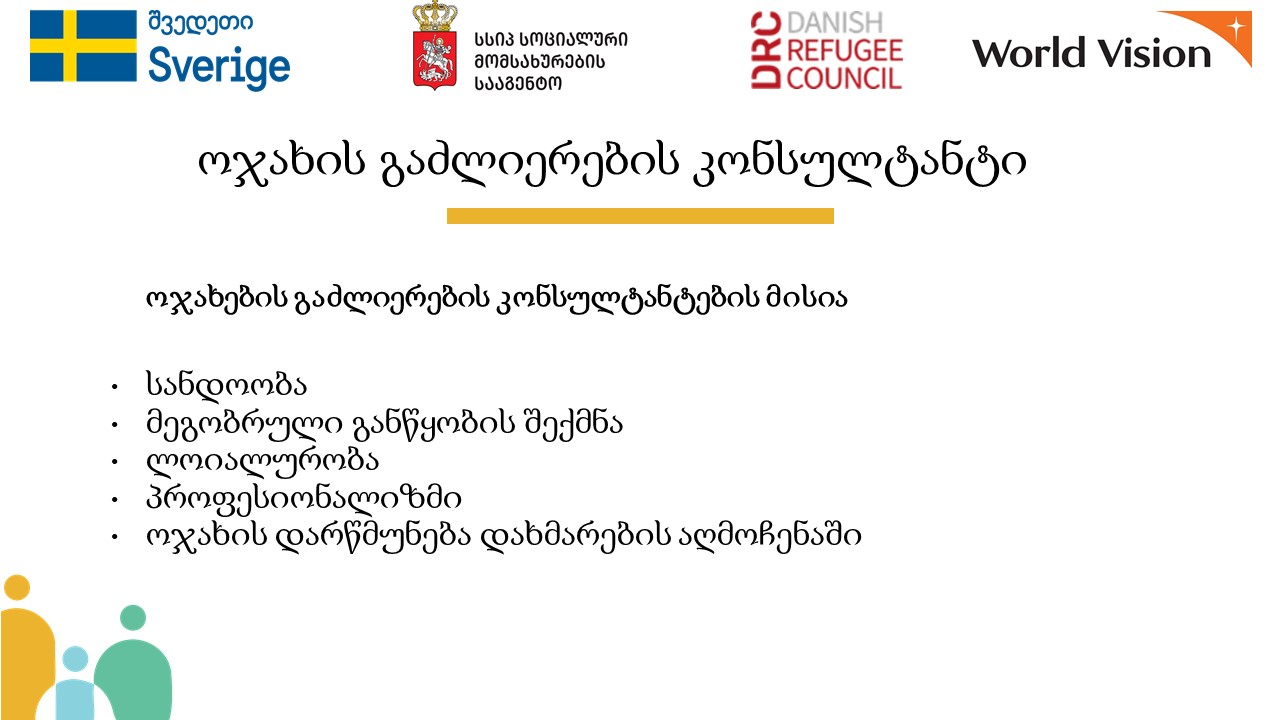 ერთად – ოჯახების გაძლიერებისთვის ERTAD – Empowerment, Resilience, Transformation, and Development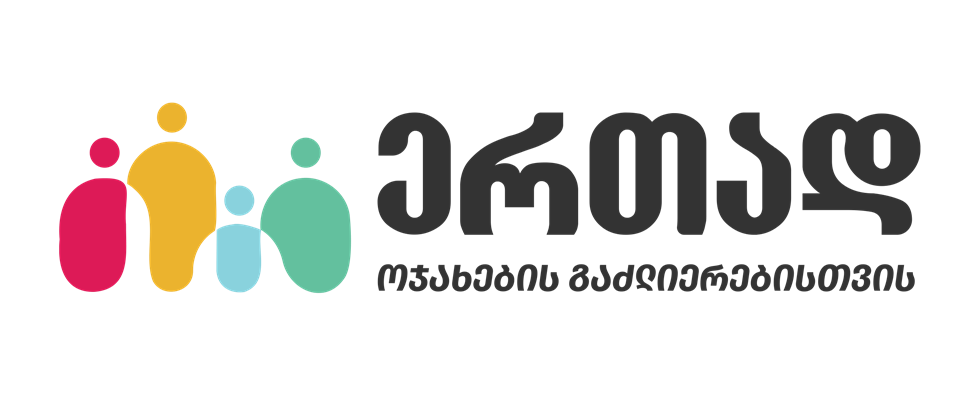 